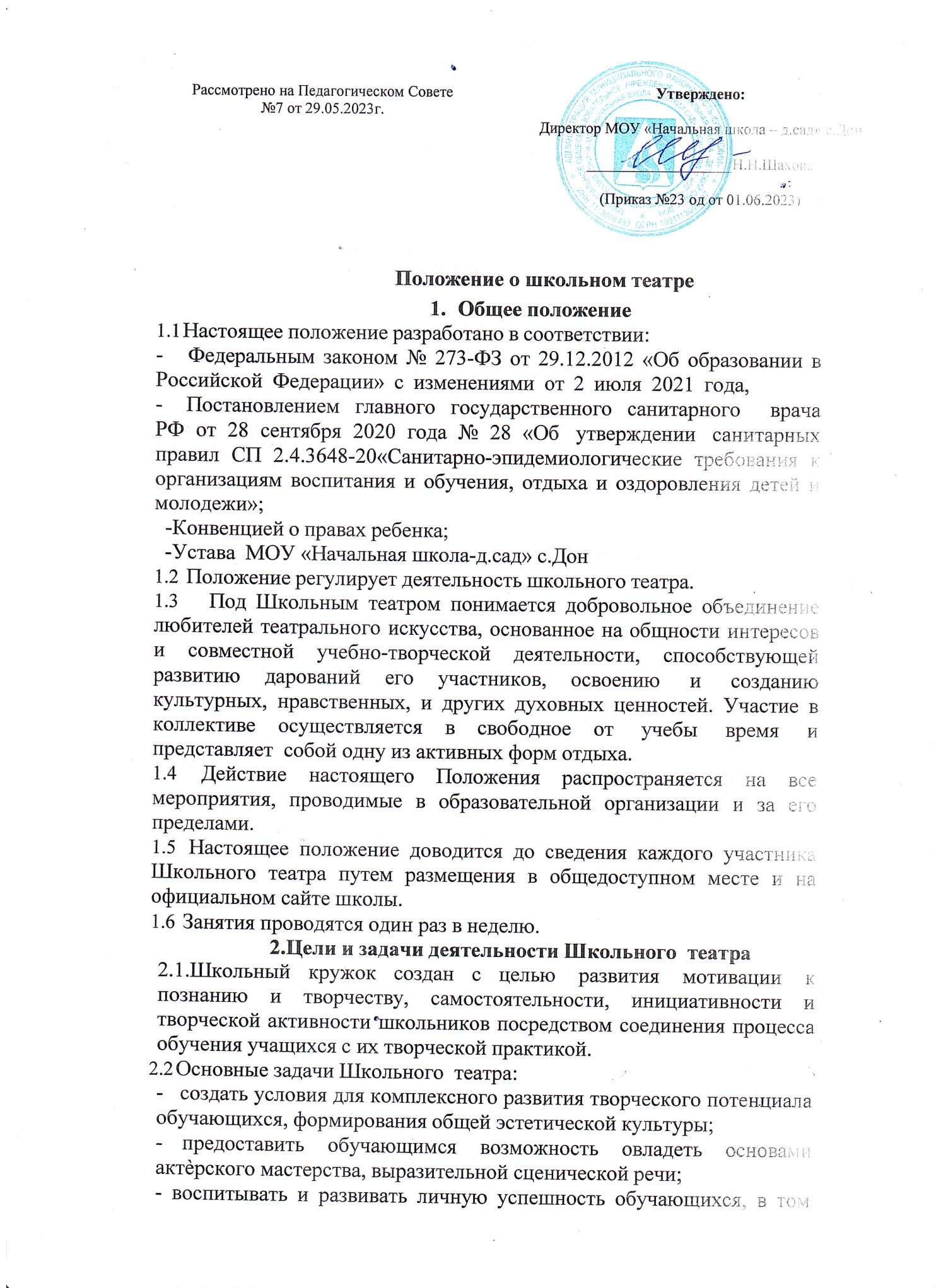 Положение о школьном театреОбщее положениеНастоящее положение разработано в соответствии:Федеральным законом № 273-ФЗ от 29.12.2012 «Об образовании в Российской Федерации» с изменениями от 2 июля 2021 года,Постановлением главного государственного санитарного   врача РФ от 28 сентября 2020 года № 28 «Об утверждении санитарных правил СП 2.4.3648-20«Санитарно-эпидемиологические требования к организациям воспитания и обучения, отдыха и оздоровления детей и молодежи»;-Конвенцией о правах ребенка;-Устава МОУ «Начальная школа-д.сад» с.ДонПоложение регулирует деятельность школьного театра.Под Школьным театром понимается добровольное объединение любителей театрального искусства, основанное на общности интересов и совместной учебно-творческой деятельности, способствующей развитию дарований его участников, освоению и созданию культурных, нравственных, и других духовных ценностей. Участие в коллективе осуществляется в свободное от учебы время и представляет собой одну из активных форм отдыха.Действие настоящего Положения распространяется на все мероприятия, проводимые в образовательной организации и за его пределами.Настоящее положение доводится до сведения каждого участника Школьного театра путем размещения в общедоступном месте и на официальном сайте школы.Занятия проводятся один раз в неделю.Цели и задачи деятельности Школьного театра2.1.Школьный кружок создан с целью развития мотивации к познанию и творчеству, самостоятельности, инициативности и творческой активности школьников посредством соединения процесса обучения учащихся с их творческой практикой.Основные задачи Школьного театра:создать условия для комплексного развития творческого потенциала обучающихся, формирования общей эстетической культуры;предоставить	обучающимся	возможность	овладеть	основами актѐрского мастерства, выразительной сценической речи;воспитывать и развивать личную успешность обучающихся, в томчисле, находящихся в тяжелой жизненной ситуации, а так же с ограниченными возможностями здоровья;приобщать	обучающихся	к	ценностям	российской	и	мировой культуры и искусства;поддержка	обучающихся	МОУ	«Начальная школа – д.сад» с.Дон,	желающих заниматься художественным творчеством.Организация деятельности Школьного театраДеятельность Школьного театра заключается в духовно- нравственном общении, в оказании помощи обучающимся в самовыражении и самопрезентации, участии в организации культурно- массовых мероприятий, в постановке и показе широкому зрителю учебных спектаклей, творческих мастерских по специальным дисциплинам, самостоятельных работ учащихся, а также педагогов, как на своей стационарной площадке, так и на других площадках.Школьный театр возглавляет руководитель театра (классный руководитель, педагог дополнительного образования), назначенный руководителем образовательной организации.Руководитель Школьного театра подчиняется директору школы и заместителю директора по учебно-воспитательной работе.Школьный театр участвует в реализации образовательной программы школы.Обучение     и     воспитание      проходит      на русском или коми языке.К видам деятельности Школьного театра относятся:игровая, познавательная, досугово - развлекательная деятельность (досуговоеобщение), проблемно-ценностное общение;художественное творчество (проектирование и подготовка спектаклей, концертов, отдельных концертных номеров, мастерских, декораций, социальное творчество (проведение культурно-массовых мероприятий, спектакли, концерты).Деятельность	Школьного	театра	организуется	в	следующих формах:учебное занятие (групповое и индивидуальное);самостоятельная работа;-репетиция, спектакль, конкурс, концерт, выступления на концертах и других массовых мероприятиях;-проект, викторина, познавательная и социальная практика, экскурсия, посещение спектаклей, концертов, и другие.Наполняемость групп составляет до 25 человек. Группы формируются на основе заявлений родителей (законных представителей) обучающихся.Объединения (группы) могут быть одновозрастными и разновозрастными.Школьный театр организует работу с детьми в течение всего учебного года и в каникулярное время.Продолжительность занятий определяются расписанием. Занятия проводятся по группам или всем составом, а также в индивидуальном порядке.Расписание занятий театра составляется с учѐтом создания наиболее благоприятного режима труда и отдыха детей, с учетом пожеланий учащихся и их родителей, возрастных особенностей детей и установленных санитарно- гигиенических норм.В работе Школьного театра, при наличии условий и согласия руководителя театра (педагога), могут участвовать совместно с детьми их родители (законные представители), а также педагоги Школы без включения в основной состав.Содержание деятельности Школьного театра строится в соответствии с учебным планом и учебной (образовательной) программой (программами), реализуемыми в школьном театре.Учебная (образовательная) программа (программы) разрабатывается педагогом (педагогами) с учетом запросов детей, потребностей семьи, потребностей образовательного учреждения и национально — культурных традиций, и утверждается в установленном в Школе порядке.Педагог, реализующий учебные программы на базе Школьного театра, вправе выбирать по своему усмотрению технологии и методы, направленные на достижение запланированных личностных, метапредметных и предметных результатов. Ведущими при организации занятий являются метод действенного анализа, игровые технологии, а так же различные формы и методы театральной педагогики.При деятельности Школьного театра осуществлять сотрудничество с учреждениями культуры.Участники образовательных отношений, их права и обязанности.Участниками образовательных отношений в Школьном театре являются обучающиеся, педагогические работники, родители (законные представители).Права и обязанности детей, родителей (законных представителей), педагогических работников определяются уставом учреждения, Правилами внутреннего распорядка для учащихся и иными предусмотренными уставом актами.Отношения детей и персонала учреждения строятся на основе сотрудничества, уважения личности ребенка и предоставления ему свободы развития в соответствии с индивидуальными особенностями, но с обязательным соблюдением расписания занятий и правил внутреннего распорядка.Учащиеся обязаны регулярно посещать занятия в Школьном театре.Родители (законные представители) учащихся   обязаны создавать им необходимые условия для успешного освоения детьмиучебных программ, реализуемых в Школьном театре.Руководитель и педагоги Школьного театра планируют, организуют и контролируют образовательный процесс, отвечают за качество и эффективность работы школьного театра, несут ответственность за реализацию дополнительных образовательных программ в соответствии с учебным планом и графиком учебного процесса (учебным графиком).Руководитель и педагоги Школьного театра несут ответственность за жизнь и здоровье детей во время образовательного процесса, за соблюдение норм пожарной безопасности, техники безопасности, иные действия, предусмотренные трудовым договором, законодательством.Рассмотрено на Педагогическом Совете№7 от 29.05.2023г.Утверждено:Директор МОУ «Начальная школа – д.сад» с.Дон___________________Н.Н.Шахова(Приказ №23 од от 01.06.2023)